Załącznik nr 4 – Karta weryfikacji kryterium kończącego negocjacje wniosku o dofinansowanie projektu konkursowego w ramach RPOWP 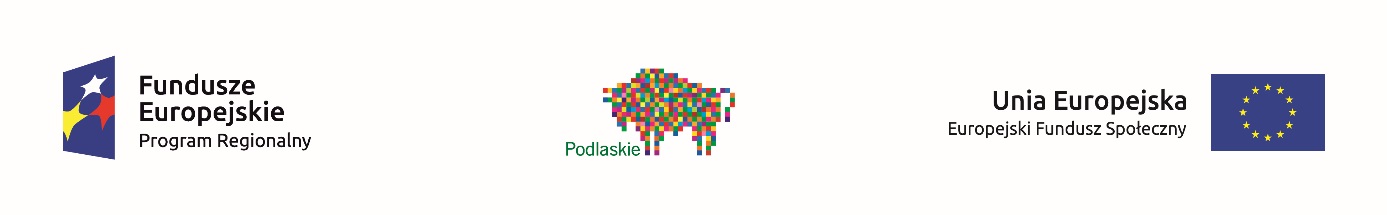 KARTA WERYFIKACJI KRYTERIUM KOŃCZĄCEGO NEGOCJACJE WNIOSKU O DOFINANSOWANIE PROJEKTU KONKURSOWEGO W RAMACH RPOWP NR WNIOSKU SL 2014:……………………………………………………………………………………………………….
INSTYTUCJA PRZYJMUJĄCA WNIOSEK: Wojewódzki Urząd Pracy w BiałymstokuNR KONKURSU: …………………………………………………………………………………………………………………………………. NR KANCELARYJNY WNIOSKU:.................................................................................................................SUMA KONTROLNA WNIOSKU PO NEGOCJACJACH: ..............................................................................TYTUŁ PROJEKTU: .....................................................................................................................................NAZWA WNIOSKODAWCY: ......................................................................................................................…………………………………………..                                                                           ..…………………………………………………………….   miejscowość, data                                                                                                                  KRYTERIUM DOPUSZCZAJĄCE OGÓLNEKRYTERIUM DOPUSZCZAJĄCE OGÓLNEKRYTERIUM DOPUSZCZAJĄCE OGÓLNE1.Negocjacje zakończyły się wynikiem pozytywnym, co oznacza:do wniosku zostały wprowadzone korekty wskazane przez oceniających w kartach oceny projektu lub przez przewodniczącego KOP lub inne zmiany wynikające z ustaleń dokonanych podczas negocjacji lub KOP uzyskał od wnioskodawcy informacje i wyjaśnienia dotyczące określonych zapisów we wniosku, wskazanych przez oceniających w kartach oceny projektu lub przewodniczącego KOP i wyjaśnienia te zostały zaakceptowane przez KOP,do wniosku nie zostały wprowadzone inne zmiany niż wynikające z kart oceny projektu lub uwag przewodniczącego KOP lub ustaleń wynikających z procesu negocjacji.Negocjacje zakończyły się wynikiem pozytywnym, co oznacza:do wniosku zostały wprowadzone korekty wskazane przez oceniających w kartach oceny projektu lub przez przewodniczącego KOP lub inne zmiany wynikające z ustaleń dokonanych podczas negocjacji lub KOP uzyskał od wnioskodawcy informacje i wyjaśnienia dotyczące określonych zapisów we wniosku, wskazanych przez oceniających w kartach oceny projektu lub przewodniczącego KOP i wyjaśnienia te zostały zaakceptowane przez KOP,do wniosku nie zostały wprowadzone inne zmiany niż wynikające z kart oceny projektu lub uwag przewodniczącego KOP lub ustaleń wynikających z procesu negocjacji.Negocjacje zakończyły się wynikiem pozytywnym, co oznacza:do wniosku zostały wprowadzone korekty wskazane przez oceniających w kartach oceny projektu lub przez przewodniczącego KOP lub inne zmiany wynikające z ustaleń dokonanych podczas negocjacji lub KOP uzyskał od wnioskodawcy informacje i wyjaśnienia dotyczące określonych zapisów we wniosku, wskazanych przez oceniających w kartach oceny projektu lub przewodniczącego KOP i wyjaśnienia te zostały zaakceptowane przez KOP,do wniosku nie zostały wprowadzone inne zmiany niż wynikające z kart oceny projektu lub uwag przewodniczącego KOP lub ustaleń wynikających z procesu negocjacji.1. TAK* NIE – ODRZUCIĆ WNIOSEK* NIE DOTYCZY*UZASADNIENIE OCENY SPEŁNIANIA KRYTERIUM (należy uzupełnić, jeśli powyżej wskazano „nie - odrzucić wniosek”):UZASADNIENIE OCENY SPEŁNIANIA KRYTERIUM (należy uzupełnić, jeśli powyżej wskazano „nie - odrzucić wniosek”):UZASADNIENIE OCENY SPEŁNIANIA KRYTERIUM (należy uzupełnić, jeśli powyżej wskazano „nie - odrzucić wniosek”):UZASADNIENIE OCENY SPEŁNIANIA KRYTERIUM (należy uzupełnić, jeśli powyżej wskazano „nie - odrzucić wniosek”):OSTATECZNA KWOTA DOFINANSOWANIA